Convocation du 10/05/2018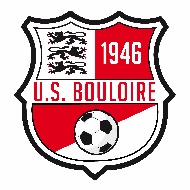 Si problème il y a, merci de me contacter au 06 79 49 05 16.Thomas.Equipe AEquipe B Equipe CAdversaire :La Chapelle St RémyAdversaire : Adversaire :Lieu et horaire du match : La Chapelle St Rémy à 15 hLieu et horaire de match : Lieu et horaire du match :Heure de rdv : 13h20 à BouloireHeure de rdv : Heure de rdv :Ludo MorançaisDylan LerouxMike WentsThomas ViauxAdrien GuillardJoachim BlavetteVincent DangeulJérémy GauthierMathieu CottereauQuentin GuillardHugues GandonThomas VerronYvan GandonJC HarasseResponsablesResponsablesJCAlexandre LeboulleuxFitosThomas